The New Directions Committee of the APC, Inc. presentsEmpowerment Psychology:A Paradigm to Understand the Inner ChildPlay and HumorTools to Reclaim the Inner Child Joseph G. Moore, PhD, LCSWAt the C.G. Jung Center, 28 East 39th St. NYCApril 2, 2016: 10AM to 3PM contact@jungclubnyc.org / 212-557-1502Members and Seniors: $35; Non-Members: $45; Students with IDs: $15With his visit to the Taos Pueblo in 1923 C.G. Jung began his exploration into various non-European cultures. From these studies, Jung realized how coercive and punitive European thought was and how we needed to re-establish a connection to values emanating from the heart.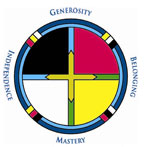 Native American family values radiate from the heart and stress “Belonging,” “Mastery,” “Independence,” and “Generosity” as building blocks for child development.  The "Circle of Courage” represents these four psychological needs.  Children and adults who are offered the opportunity to meet these needs in healthy ways grow to find meaning in their lives.When children do not have the favorable conditions to meet these needs, they struggle, finding ineffective, inappropriate and often destructive ways for these needs to be fulfilled. It is at these times that the child feels isolated and alienated from the true self.  These split-off aspects of the Self are our inner children.The adult who wants consciousness, authenticity and individuation, must reclaim these inner children and integrate them into the Self.  This workshop will help participants to explore the split-off aspects of the inner child and discuss how play and humor can be used to integrate these children into the self.Joseph G. Moore has worked in the field of Child Welfare for 45 years.  He has been in Jungian therapy for over 30 years and has practiced as a Jungian-oriented therapist for the last 25 years.  He is reclaiming and integrating several inner children into his Self.